Prueba de textura del suelo al tacto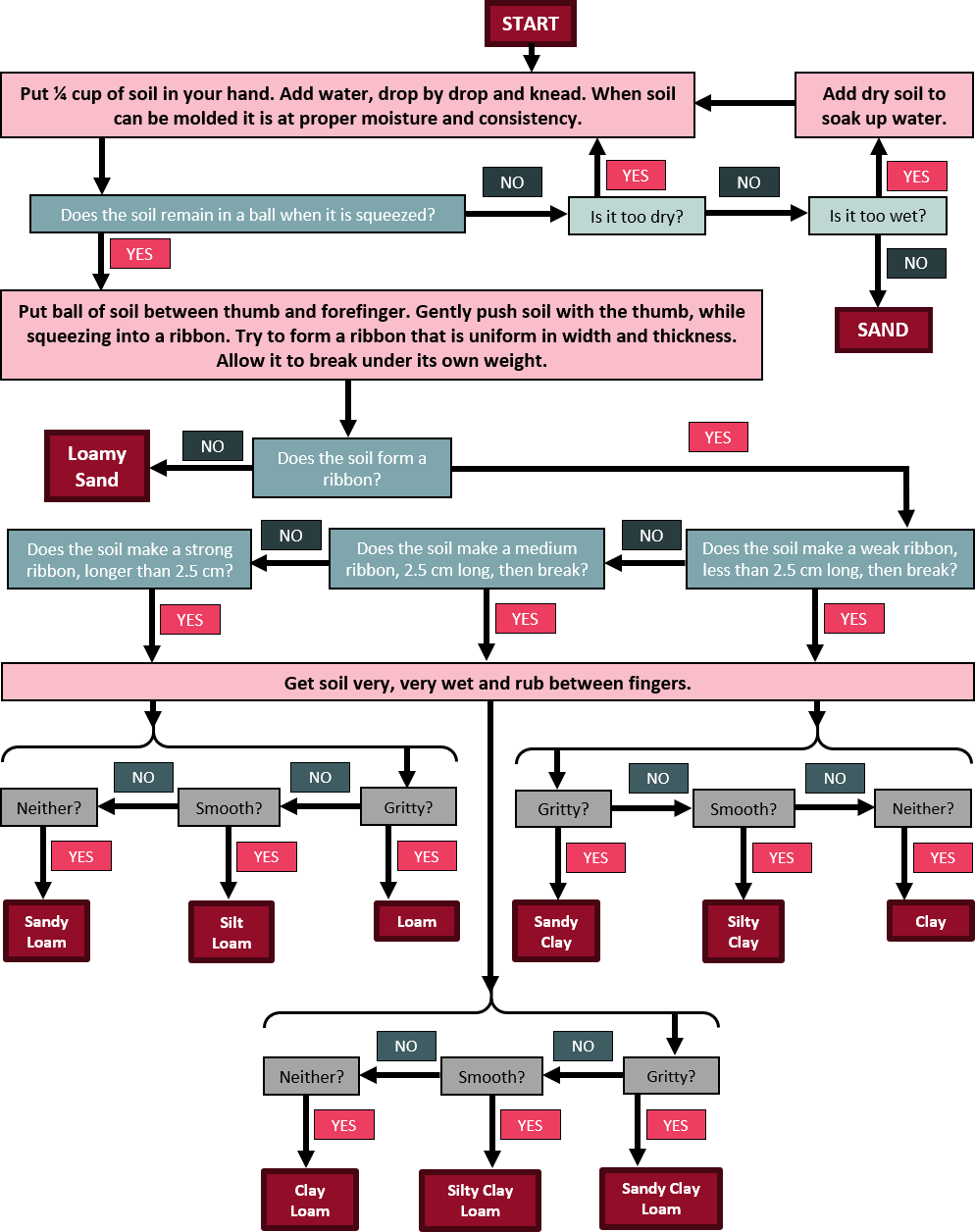 